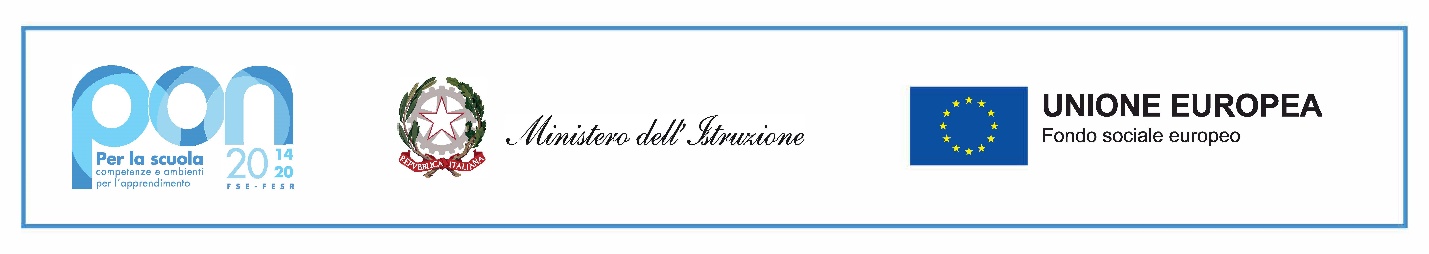 Domanda  per la selezione  di n.4  docenti interni all’istituto  per la funzione di Esperti  per n.4 moduli formativi, relativi al PON “Per la scuola, competenze e ambienti per l’apprendimento”2014-2020, progetto ” Narrando s’impara”										                                                                                                                                          Al Dirigente Scolastico								                   dell’I.O. “Pestalozzi”				                                                       Vill. S. Agata zona A									         95121 CataniaIl/La sottoscritt__ ________________________________________ nat__ a __________________ (____) il _____/____/_______ e residente a _________________________________ prov (______) in via ___________________________________________________ n _______ cap____________, C.F. _____________________________________________ tel.___________________ e-mail _________________________________________in servizio presso l’I.O. “Pestalozzi” in qualità di ______________________________CHIEDEdi partecipare alla selezione per titoli per l’attribuzione dell’incarico di:  ESPERTO MODULO “Un Mondo Senza Confini”  ESPERTO MODULO “La Scuola è La Mia Casa”  ESPERTO MODULO “Cresciamo insieme. La narrazione condivisa nell'era 2.0”  ESPERTO MODULO “Raccontami una storia. Cultura e condivisione nelle realtà globale” A tal fine DICHIARA, consapevole delle sanzioni previste in caso di dichiarazioni mendaci, di essere in possesso dei seguenti requisiti essenziali coerenti con i criteri della tabella di valutazione del presente avviso e di avere diritto all’attribuzione dei seguenti punteggi:A tal fine allega:Curriculum vitae in formato europeo nel quale sono evidenziati i titoli che si intendono far valere con la presente istanzaAltra documentazione utile alla valutazione dell’incarico (specificare)_____________________________________________________Copia di documento di riconoscimento in corso di validitàIl/La sottoscritt__ si impegna:a svolgere l’incarico senza riserve, nel rispetto del calendario e delle indicazioni fissate dal Dirigente Scolastico;ad assicurare la presenza anche agli incontri preliminari e finali collegati alla realizzazione del Progetto comunitario d’Istituto. _______________________, ______/_____/________Firma____________________________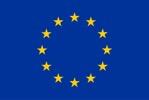 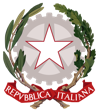 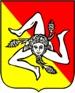 Unione EuropeaRepubblica ItalianaRegione SicilianaIstituto Omnicomprensivo “Pestalozzi”Scuola dell’Infanzia – Scuola PrimariaScuola Secondaria di Primo Grado a indirizzo musicaleScuola Secondaria di Secondo Grado a indirizzo Enogastronomia e Ospitalità AlberghieraCorso serale di Istruzione degli Adulti a indirizzo Enogastronomia e Ospitalità AlberghieraViale Seneca - Villaggio Sant’Agata Zona A 95121 Catania - Tel. 095454566 – Fax 095260625email: ctic86200l@istruzione.it - pec: ctic86200l@pec.istruzione.itSito web: http://www.iopestalozzi.edu.it/Istituto Omnicomprensivo “Pestalozzi”Scuola dell’Infanzia – Scuola PrimariaScuola Secondaria di Primo Grado a indirizzo musicaleScuola Secondaria di Secondo Grado a indirizzo Enogastronomia e Ospitalità AlberghieraCorso serale di Istruzione degli Adulti a indirizzo Enogastronomia e Ospitalità AlberghieraViale Seneca - Villaggio Sant’Agata Zona A 95121 Catania - Tel. 095454566 – Fax 095260625email: ctic86200l@istruzione.it - pec: ctic86200l@pec.istruzione.itSito web: http://www.iopestalozzi.edu.it/Istituto Omnicomprensivo “Pestalozzi”Scuola dell’Infanzia – Scuola PrimariaScuola Secondaria di Primo Grado a indirizzo musicaleScuola Secondaria di Secondo Grado a indirizzo Enogastronomia e Ospitalità AlberghieraCorso serale di Istruzione degli Adulti a indirizzo Enogastronomia e Ospitalità AlberghieraViale Seneca - Villaggio Sant’Agata Zona A 95121 Catania - Tel. 095454566 – Fax 095260625email: ctic86200l@istruzione.it - pec: ctic86200l@pec.istruzione.itSito web: http://www.iopestalozzi.edu.it/SPECIFICARE TITOLOPUNTIRISERVATO ALLA COMMISSIONEA1 - LAUREA SPECIFICA O ATTINENTE AL CORSO  (vecchio ordinamento o 3+2)PUNTI 12A2 - DIPLOMA SPECIFICO O ATTINENTE AL CORSO  PUNTI 5A3 - ULTERIORE LAUREA (vecchio ordinamento o 3+2)PUNTI 6A4 - ULTERIORE DIPLOMA (anche specializzazione di sostegno)PUNTI 2                      A5 - LAUREA TRIENNALE (se non già valutata in A3)PUNTI 5B1 - ABILITAZIONE ALL’INSEGNAMENTO (oltre quella di accesso al ruolo)PUNTI 5B2 – CORSO DI PERFEZIONAMENTO di durata non inferiore ad un anno o MASTER 1°/2° livello attivati dalle università statali/libere o da istituti universitari statali/pareggiati (un solo corso valutabile per lo stesso o gli stessi anni accademici, 5 punti per corso fino a un massimo di 15 punti) B3 – DOTTORATO DI RICERCAPUNTI 10B4 - TITOLO DI MERITO/RICONOSCIMENTO PROFESSIONALE (rilasciato da enti nazionali o regionali)PUNTI 7B5 - CORSO DI  FORMAZIONE della durata di almeno 25 ore(1 punto per corso fino a un max di 5 punti)B6 - CERTIFICAZIONE INFORMATICAPUNTI 3C1 - ESPERIENZE PROFESSIONALI NEL SETTORE DI PERTINENZA (minimo 1 anno)PUNTI 5C2 - ESPERIENZE DI DOCENZA UNIVERSITARIAPUNTI 10C3- ATTIVITA’ LAVORATIVE DI TIPO GESTIONALE NEL SETTORE DI PERTINENZAPUNTI 7C4 - PRECEDENTE PARTECIPAZIONE COME ESPERTO AD ANALOGHI CORSI MIUR - PON - POR (0,50 punto per ogni corso per un max di 2 punti)C5- PRECEDENTE PARTECIPAZIONE COME TUTOR AD ANALOGHI CORSI MIUR - PON – POR(0,25   per ogni corso per un max di 1 punto)D1 - PUBBLICAZIONI ATTINENTI AL SETTORE DI PERTINENZA(1 punto per ogni pubblicazione fino a un max di 5)